Event Management PlanGuidance, resources and template to help plan your event(s).How to use this template v 1.4This template is provided as guidance to help you write an Event Management Plan, (EMP).  It is not an exhaustive list of everything you will need to consider.The Event Management Plan (EMP) is an essential document for the safe running of your event and should be used as the backbone for all event planning where all aspects of the event are covered and run too.The landowner should request or be supplied with a copy of this document.It is the responsibility of the event organisers to ensure all safety aspects for their event are covered and all the relevant documentation is in place, even if they are not mentioned here.  How to complete your Event Management Plan:Highlighted text is there to advise, if it is relevant to the event, it needs to be adapted to reflect the event and then changed to unhighlighted text.Text that is not relevant should be strikethrough to show irrelevance or deleted, please be aware this may change page numbers and hyperlinks if deleted.Content of the black text is there to help and can be amended as needed.If there is not a relevant subject/section for your event, then add as required.If a section is not relevant, do not delete just add Not Applicable or N/A.Amend the contents page in accordance with your final Plan.Add page numbers to the contents page.This is a working document that you will need to add to as your event evolves. Always remember to update the version number and date to ensure you are always working with the most up to date version.
Once your document is complete then delete this page, any remaining green text and the following two pages of useful web links before publishing.This template is to be completed working in conjunction with relevant legislation and guidance, please see the descriptor and click on Hyperlinks below for suggested reading and actions as required –ResourcesThe Purple Guide - Events Industry guidance on running safe events, this is essential reading for any event organisers.The Green Guide  - Guide to safety at sports grounds. A Sports Grounds Safety authority guideHealth & Safety Executive (HSE) - Home page, for given subjects use search bar.Managing Crowd Safety - HSE document.Organising Firework displays  - HSE document.Fire Safety  - At events.How to organise a family friendly Firework eventUnderstanding Crowd Behaviour - UK Govt document.Organising a voluntary event - A “can do” guide, UK Govt document.Guidance on running events safely - HSE documentTemporary Demountable Structures - HSE document.Safeguarding Children & Vulnerable AdultsNational Outdoor Events Association Security at Events - SIA Guidance, UK Govt document,Counter terrorism security advice Centre for the protection of national infrastructure  - UK Govt document.Prevention of controlling ill health from animal contact - HSE document.Guide to organising a street partyThe good practice safety guide – The good practice safety guide for small and sporting events taking place on the highway, roads and public places.The Animal Welfare Act 2018What 3 Words - Location identifier, (Used by Emergency Services).Free Organogram Examples – Free template for creating organisational chartsEvent NameEvent Management PlanDate of EventVersion X dated X Author(s) XXXContents – check the heading numbering and appendix numbering and names and amend as necessaryOthers as required, for consideration InsuranceLicences and PermissionsEmergency Services Contact DetailsPublic Address ScriptsStall Holders and Activity Providers – expectations and responsibilitiesCatering ProvidersContractors on Site – their responsibilitiesSignage RequiredIncident FormsTraffic management PlansEvent Safety PolicyThe Event organiser acknowledges their responsibility to plan, manage and monitor this event to ensure that all staff, participants and the public are not exposed to Health & Safety risks. We intend to produce a safely planned, organised and delivered event, working within statutory legislation and guidance such as the Health & Safety at Work act 1974 and within the spirit of the Purple or Green Guide.All employees and volunteers will be reminded of their duty to take care to ensure everyone’s Health & Safety and the potential impact of their acts or omissions. All reasonable precautions will be in place to minimise any negative impact to safety.1.1	Plan Aim and ObjectivesThis plan is designed to bring together all the individual organisations and agencies’ plans involved in the event into one document to provide a complete integrated event plan.Its main objectives are:to facilitate the running of a safe and enjoyable eventto consider and plan for problems that may happendefine trigger points at which emergency management may be implementedto be a point of reference for all staff and the emergency servicesto be a record of responsibilities, briefings and incidentsEvent Summary2.1	Event dates	2.2	Event locationSite name:Site address:Site postcode:Site grid reference/What3Words (main entrance(s):2.3	Event overviewDescription of event including:Activities and attractions (e.g. Carnival procession, live music and food stalls)Audience profile (this will give you an idea of the facilities you may need to think of)Max capacity of all personnel (dictated by site licence or parameters such as size of site or size & number of entrances & exits)Expected numbers of attendees at any one time and over the whole event.Crowd counting tool which may be useful for event organisers (does not supersede pre-existing maximum licenced occupation numbers for a given location)Event Staffing (“staff” includes volunteers)3.1	Roles, responsibilities and contact details of operational staff.(Add to the list of roles as necessary).  It is advisable for large events to have one role each, for smaller events it may be suitable to have individuals with more than one role. In the event of an incident the emergency services will need to contact the event manager.Group/company/charity organising the event:3.2	Organogram of responsibilities:(The chain of responsibilities)Example of organogram, boxes should have included within them: information such as staff, position, i.e., Event Manager, Name and Contact Tel number.Free Organogram Examples. 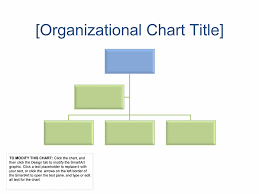 3.3 Communications on siteWhat communication methods are being used, if radios, what channels and what protocols?If only mobile phones, consider impact on event if they fail due to signal or overuse of network (what contingencies do you have?)3.4 	Staff Briefing Who will carry this out? When will it be carried out and to whom? What information will it contain and how will it be recorded?	Include copy of staff briefing in EMPLook and consider staff are trained and aware of HOT Principle proceduresActivitiesYou will need to see the providers insurance and risk assessments – file them in your control document folder and refer to them here.4.1	Firework and pyrotechnic managementIf any - details to be provided.  Assume you are not allowed fires or public barbecues unless written permission is sought from the landowner.Fireworks must only be organised by a professional company.4.2	Fair rides and inflatablesWho is providing them? All fairground providers must be current members of the Showmen’s Guild – what is their membership number (this shows they have insurance and all the relevant paperwork)?  Inflatables – if not brought by the fair providers you will need to see their current test certificate (PIPA or equivalent), risk assessment and insurance.Are they being sited on hard standing ground?See current Health and Safety Executive (HSE) guidance on inflatables 4.3	Live music, bands, shows and displays What?  Who?4.4	Water-based activitiesInclude all activities and the safety considerations.4.5	Animals on site(not including dogs brought by the public unless part of an organised show/agility event etc)  What animals will attend, who will provide them?Do you have the correct licenses ie exhibition license, movement license, riding establishment license Be aware of the risks:Salmonella and other diseases (zoonosis) – from handling all animals, contamination of the ground, contamination of footwear/buggy wheels etc, disposal of waste (e.g. straw)Bites and scratchesAllergiesEscapeesQualification/experience of handlersSuitable fencing/enclosure/cageSigns required Hand washing facilitiesProcedure for an escaped animalWelfare of the animals4.6	Camping on siteEnsure relevant safety guidelines are followed (e.g. site design, site densities, segregation of vehicles and tents). Must be included in a separate fire risk assessment. Think about night security. Have you received site owner’s permission?4.7	FundraisingEnsure all relevant guidance is followed.Is a street license required? - Collecting money in the street is a good way of raising funds for charity or events. Under the Street Collections Act 1972 those who collect the money are required to be licensed4.8	Other activities  List all other activities that will be attending your event.Event Risk Assessments and Hazard ManagementThis area should refer to their being an Event Risk Assessment, including any Fire or Public Health Risk Assessments (as required) and its location within the document, i.e., Appendix?A full Risk Assessment is required to put controls in place for all potential hazards.  An overview of any major hazards can be useful to record.Site specific hazards and Activity specific hazards.Emergency Management6.1	Emergency proceduresIf the operational Event Management team consider that an emergency is to be declared then how this be managed until Emergency Services or additional help arrives? On arrival will operational command move to the emergency services? If so, how will you do this? Do you need to consider a partial of full evacuation, how will you manage this?Are dedicated emergency services access routes/Fire Lanes required? Is there provision to ensure these are accessible in bad weather/ poor ground conditions, e.g. is trackway needed?How will you keep these routes clear for the Emergency Services? Rendezvous point for emergency services? Who will meet them?Emergency exits and rendezvous points for public.6.2	Suspicious packagesProcedures - HOT principle ProtectUK guidance6.3	Bomb threatWhat will you do in the event of a bomb threat?  Consider a script and recording form. Search ProtectUK for guidance and downloadable checklist template6.4	Terrorist attack How will you identify and prepare for a potential terrorist attack? Search Gov.uk for “Crowded Place Guidance”.Download ProtectUK App for Apple/Android for further information and instant updates on threat levels and latest newsA National platform has been launched by the National Counter Terrorism Security Office, entitled ProtectUK https://www.protectuk.police.uk/Suggest staff/stewards/marshals use the Action Counter Terrorism (ACT) e-learning modules6.5	Fire precautions, equipment and proceduresFire-fighting equipment is located?The following people are trained?Fire risk assessment: stand-alone document, or see Appendix?Specific hazards are: (gas canisters, fuel, re-fuelling generators, catering etc)Fuel spillages will be dealt with by?If a fire breaks out by?Muster point is? (ensure this is on site plan), alternative muster point is?6.6	Site safetyDanger areas (slopes, deep water, steep drops, uneven ground, machinery)Fenced areasSignageFencing – provided by? who will put it up? suitability for location/audience?Separation of pedestrians and vehicles6.7	Severe weatherDetails of weather that may lead to cancellation of event and how this will be monitored and managed, e.g. thunderstorms, hail, snow, ice, heat, sun, rain.  When will the decision be made?  How will you inform people?Strong winds and thunderstorms, what provisions have you put in place to mitigate risk of flying objects, structures or lightning strikes. Also include flood risk if appropriate, e.g. field liable to flood, difficulties for traffic leaving the event, issues with electrics, routes for fun runs etc.  Include any mitigation measures to be provided, e.g. 4x4 assistance.It will be a decision made by the operational management team if the weather creates too great a risk for the event to proceed. Include any trigger points that maybe used.6.8	Incident reporting procedureWho is responsible for; making report?  taking photos? talking to witnesses? Reviewing procedures after the incident?Template reporting documents – in Appendix?WelfareMedical ProvisionMedical cover will be provided by? Include details and contact numbers. Is the medical provider Care Quality Commission (CQC) registered?Medical First aiders are?Medical First aid point is?Medial First aid kits are located?When are first aiders on site? e.g. during setup before external provider arrives?What is the system for co-ordinating first aid incidents and allocating resources to them? Is there a commonly understood method of identifying locations (i.e. gridded map or what3words.7.2	Lost and found child and vulnerable person procedureAny lost child/person will be?Any found child/person will be?(Advised to keep them away from the first aid tent and the control tent where they may overhear)See Appendix? – Event Safeguarding Policy.  See appendix? – Forms to complete for lost/found children7.3	SafeguardingHow are you protecting children, young people and vulnerable adults from harm and protecting your staff from potential false allegations? You have a responsibility to report any concerns of abuse of a child, young person or vulnerable adult visiting your event.7.4	Nursing parents and baby changing facilitiesSeparate facility for feeding or changing a baby.  7.5	EqualityConsider the needs of all members of society that may attend your event, e.g. non-English speakers, those with disabilities, changing facilities for those with disabilities, accessibility etc.7.6	WeatherProvision of shade, seating, drinking water, rest tent, meeting point etc. for staff and participants.People ManagementWho will carry out this role?How will the role be carried out?8.1	SecurityContractors/staff details and contact numbers.Dates and times, they are on siteTheir training and qualifications (Security Industry Association (SIA) trained?) individuals’ licences in date?Their roles and responsibilities.Contractors’ method statement/plan etc can be inserted here.8.2	Crowd managementDetails of how public/competitors will be managed, including potential issues (e.g. underage drinking, drug use, unacceptable behaviour, overcrowding)Is there likely to be a specific time when more people will be on site – e.g. a specific activity/fly past/well known band etc?  How will you monitor and deal with this?Crowd Communications - set scripts for incidents and managing the crowds – see appendix?Barriers required? What type? Where? On site plan?Crowd Counting Tool8.3	Competitor and performer managementWho will liaise with and guide competitors/performers etc?  Do they have a specified, public-free area?8.4	Lost PropertyLost Property, what provisions do you have for recording, lost or found property, how will you store it and how will you dispose of afterwards?Vehicle Management9.1	Traffic managementInclude details of how all traffic (vehicles, pedestrians, cyclists) will be dealt with on site and off siteImpacts on the road networks? Diversion route? Signage required and procurement of signs/barriersAccess for emergency vehicles and residentsQualified person to put signs/barriers out, suitable person to monitor road closureWhat about car parking and impact on local roads (queues, bad parking in local area)Contingency plans. For example, if a road traffic accident occurred on the desired route to the event site how would event goers find out? Or if an incident occurred on site limiting egress from the event site how would marshals react to control the crowds?9.2	Road closures Do you need to close any public roads to run your event, if so then an application will have to be made with either Cambridgeshire County Council or Peterborough City Council Highways Departments, minimum 12 weeks before the event.Who is organising this? Who is qualified for the placing and removal of traffic management arrangements and to implement the closure and sign alternative routes?When is the road closure required?  When are warning signs going to be put up?  Where are signs to be located?  Where are you sourcing the signs?  How will you deal with cars parked within the road closure/no parking area?Where is your diversion route?  Who will be allowed through (e.g. residents) the road closure?Who is responsible for removing the road closures in the event of an emergency?Map of road closures, signs, diversion routes.Include details of how traffic will be dealt with on site and off siteWill a road closure be necessary? They need to be applied for at least 12 weeks in advanceImpacts on the road networks? Diversion route? Signage required and procurement of signs/barriersAccess for emergency vehicles and residentsQualified person to put signs/barriers out, suitable person to monitor road closureWhat about car parking and impact on local roads (queues, bad parking in local area)9.3	Car park closuresLocal authorities organise warning signs and closures of their car parks. Who will monitor the closures during the event?  What will you do with cars parked within the closed area?9.4	Directional signage Who is organising this? What signs are required? Where are they to be located? How are they to be fixed? Where could queues cause a problem?Have you obtained permission to place signage on the public highway from the traffic authority?Which qualified individual/organisation will be installing and removing the signage?9.5	Public transport managementInclude details of engagement with public transport providers if appropriate.9.6	Car ParkingWhere and relevant permissionsGround conditions and contingency plans (e.g. cars stuck in mud)SignageMarshallingControls e.g. barriers/fencesOverflowTraffic management e.g. queues on public highwaysWhat number of vehicles are expected?What is the available parking capacity?Considerations for blue badge, motorcycle, push cycle parking10.	Technical Support10.1	Temporary Demountable Structures (TDS)All event infrastructure (TDS) should be erected/constructed by trained and competent staff/Contractors. They should have full Risk Assessments, Method Statements and correct Public Liability Insurance. Copies of these together with construction certification should be kept by the event organiser within the event control.Event organisers should be familiar with The Construction Design & Management, (CDM) Regulations 2015 which came into force on the 6th April 2015. These will give guidance on aspect of construction, including TDS, which include such items as “Stages, Tents & Marquees, Grandstands, Disability access Platforms and other temporary structures such as Brand activation.10.2	StagingWho is providing it, erecting it and supervising it?  10.3	ElectricsGenerators, positioning and protection of cables, use of Residual Current Devices (RCDs), in date Portable Appliance Test (PAT), use of suitable extension cables, competent/trained person responsible, protection from rain/runoff/floods etc.10.4	LightingConsider this if event will be in darkness at any point or contractors/staff/volunteers will be working in the dark.The event will start in daylight and the sunset time is predicted at?Lighting for crowd safety will be via (Insert Name)Consider whether the route to car park will be lit, Stewards will carry torches, etc. Public advised to bring torches, temporary floodlighting?10.5	Sound systemWho is providing it, setting it up, monitoring it, loudhailer etc?10.6	Noise management policyConsideration needs to be given to any amplified sound equipment and how it is managed:What sort of music is being played?What volume levels are anticipated?The stage itself will face towards? and the nearest residents are?? metres from the stage.  How will the levels be monitored? Who will adjust it?Communications Plan11.1	Wider communicationThere are three main areas of communication for your event:Letting residents and businesses in the surrounding area know about your event plans before the event, the earlier the better (letters, posters, banners, flyers, local media).Internal communications on the day of the event (see 3.3 above)Communicating with your audience on the day (signs, flyers, announcements).Provide details of systems in use and range of coverage, channels used etc.At larger events you may need to consider interference issues. Include details of mobile phone coverage and in particular if certain networks are known not to function in area.Emergency communication protocol; what to say, what not to say, code words for incidents?11.2	MediaConsideration should be given to any media statements planned for event and who will deal with any enquiries or permission to take pictures etc at the event.12. Sanitary Facilities12.1	Waste ManagementDetails of how waste will be managed, e.g.Numbers of litter bins/skips/bags requiredLocation of bins/skips (public areas, staff/volunteer areas/camping areaLitter picking during eventRecyclable material collectionWaste from caterers and other activity providersWho is responsible for emptying bins during the day?Who is emptying at the end of the event?Agreement with site owner or those responsible for emptying permanent bins on site.Sharps disposal.Spillages etc12.2	ToiletsSee guidelines for toilet provision vs number of people.Provider’s details:?Public toilets are located at?(Insert No of) number of Portaloos for men will be provided(Insert No of) number of Portaloos for women will be provided(Insert No of) disabled toilet facilities Who is responsible for providing spare consumables, cleaning and re-stocking, unblocking/trouble shooting during the event?13.	Catering and Hospitality 13.1	Food and drinkAre you providing specific buffet etc for certain guests? Think about who, where and when.Who is liaising with the stall holders and ensuring they run smoothly and safely?What will be provided, how and who by? See Appendix XX for list vendors and contact details, checklist for registration with local authority, gas and electric safety certificates, food hygiene rating etc, Guidelines for provision of food if not by a registered company (e.g. home-baked cakes).Location (e.g. if BBQ think about fire risk (sparks), smoke directionWhat refreshments are you providing for staff? Where is the drinking water coming from? If it is a private water supply, has it been tested and the results shared with your local authority?Are you providing a communal seating area for visitors? Who is providing this?  Who is responsible for keeping this area clean and tidy?13.2	AlcoholWho is providing the alcohol?Who is running the bar?Who has the personal licence and will they will be site?Policy specifying how the bar will be run, including selling to drunken people, underageSigns in bar area with expected behaviourHow to deal with customers buying drinks for other peoplePolicy for checking ID (e.g. Challenge 25?) Policy on how to deal with a drunken personThe use of plastic glasses (to minimise litter and waste disposal a deposit for a plastic glass could be considered)The control of alcohol being brought on to the siteWhether stewards will be looking for teenagers getting drunkControl of numbers within the Temporary Event Notice (TEN) areaConsider SIA trained staff (check their licences are valid) Consider CCTV in bar area (keep the footage for 30 days)Consider using a refusal register13.3	Trade StallsWhat type of trade stalls are at your event? Crafts/gifts/charities/info stands etcDo they conform to any regulations as required?Have they been fully risk assessed?14.	Environmental ProtectionHave you considered the environmental impact of your event?How will you prevent damage to the local environment?What issues could you face?How would you deal with these?Please note most Local Authorities may not allow the release of balloons, Chinese lanterns, birds or butterflies from their land.  You are advised to avoid these activities wherever your event takes place – please search the internet for your local authority area and the issues involved with each activity.14.1	Water waste waterchemicalsfuelcooking oillitter etc 14.2	Land waste waterfuel litter etc14.3	Air think of wind direction visibility etcThis Event Management Template has been produced in consultation with the Cambridgeshire and Peterborough Local Resilience Forum, (CPLRF), to provide guidance to event organisers within the Cambridgeshire and Peterborough areas, and is designed to be completed in conjunction with relevant legislation and guidance. Whilst the CPLRF have approved that this template may be shared with organisations and event organisers within the County, it must be stressed that this is guidance only and responsibility for events lies with the event organisers, who are responsible for ensuring all safety aspects for their event are covered and all relevant documentation is in place, even if not mentioned here.Appendix A  Location Map and Site MapsWith scale and compass rose.  With grids so a grid reference can be given for the location of an incident. Preference is using what3wordsFor example - one for showing location of the site (emergency services may come in from out of the county and not be familiar with the site) along with address, postcode and 6 figure grid reference of main entrance (from an Ordnance Survey map) and or what3words reference.For example – one for safety/emergencies: emergency access routes, emergency exits, fire-fighting equipment,For example - one showing facilities:  location of temporary structures, caterers, stalls, attractions, roadways, parking (staff, volunteers, public, disabled), public access/egress routes, control tent, lost children point, first aid point, toilets, facilities (electric points/power, water), fencing, no entry areas etc.For example – one for signs, fencing, bollards, staffing, marshal points etcAppendix BEvent ScheduleFor example (add or delete as necessary):Adapt as necessary with your activities along the top and timings along the side:Appendix C  Roles and Responsibilities – staff not covered in section 2.0You may wish to assign individuals specific roles for the planning stages and on the day.For example, pre-event publicity, media relations, graphic/sign/leaflet design and printing, stall holder liaison, catering liaison, litter picking, handy-person, electrician, putting out signs, directing traffic, putting up fences, parkingAppendix D Marshals briefingWho is giving the briefing?  When and where?For example:responsibilitiesexpected behaviourwhen and who to call for assistancerest areapersonal welfare and safetyradio protocolcontact numbersInclude a summary they can take with them easily, e.g. with a lanyard.It is good practice to ask your marshals, staff and volunteers to sign to say they have attended and understood the briefing.I have attended the marshal’s briefing and understand my responsibilities:Appendix E Bomb Threat protocolsHow will you deal with any bomb threats received by yourself?What information will you record (think descriptions and evidence)Appendix FLost Child and Vulnerable persons protocolHow will you deal with any reports of losses or any found persons?What documentation will you raise?Who will you inform and how?How will you return any persons to their carers?Appendix G Risk AssessmentsYour risk assessments will need to be stored in the Event Control Folder and updated as necessary.You also need to collect and file risk assessments from all activity providers.Example RA: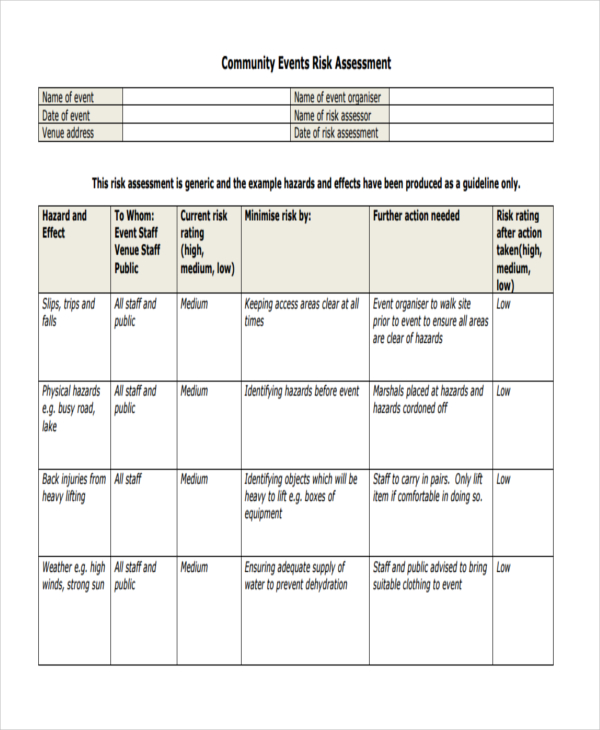 N.B. Further guidance on Risk Assessments can be accessed at the Health & Safety Executives website Appendix (Insert Letter) InsuranceInsurance provided by?Ensure it covers the activities you will be running.Appendix (Insert Letter) Licences and PermissionsThe following licences have been applied for:Appendix (Insert Letter) Emergency Services Contact DetailsPolice (if attending)Fire (if attending)Ambulance (if attending)Appendix (Insert Letter) - Public Address Scripts Start of event scriptIncident scripts e.g., EvacuationWarning script re alcohol useEnd of event scriptAppendix (Insert Letter)  Stall Holders and Activity Providers – expectations and responsibilitiesYou may find it useful to ensure your stall holders and activity providers know their responsibilities, what is expected from them and what they can expect from you.  Ensure they receive this well in advance of your event. For example:Thank you for applying to attend our event “event, location and date”.  We have allocated you a pitch/stall/gazebo.You can access the site on? date after? timeWe expect you to be set up and ready to go by?Please do not start clearing away until?We would appreciate you departing the site by?Your pitch is: ?m x ?mWe will provide? (tables (include sizes), gazebo (include sizes), electrics, water etc)You will need to provide? (tables, gazebo, risk assessment, insurance details, qualifications of staff/volunteers, relevant safety certificates, generator)Please dispose of your rubbish by?/taking it with youOn arrival please go? The rest area is?You are responsible for the safety of your pitch (including fencing off/protecting generators). Please speak to a member of Event Staff if you have any queries or issues.You could include a site plan with their pitch on it, if pitches labelled or numbered.Summary to give them:In case of emergency?e.g.Lost childrenFireSuspicious packagesFirst aidNear miss reportingIncident reportingContact numbers/email:In advanceOn the dayMonitoring paperwork received:It is worth monitoring the paperwork you receive from each activity provider, especially in regard to Safety Certification (e.g. PIPA certificate, Risk Assessment, Insurance etc)For example:Appendix (Insert Letter) Catering ProvidersIt is worth keeping a record of catering providers and the paperwork you have received from them. For example:Appendix (Insert Letter)  Contractors on Site – their responsibilitiesYou may want to set out the responsibilities of contractors on site (e.g. electricians) and record the briefing they are given then ask them to sign it (example below). This will vary depending upon whether they are only there to set up/dismantle structures for the event or staying during the event. For example:Summary of briefing XXI have attended a briefing for the event? and I am aware of my responsibilities.Appendix (Insert Letter)Signage RequiredWhat do you need and where, who is printing/ordering them, durability of signs, how and where are then being fixed, who is taking them down?Ensure they are waterproof and in a large, clear font.In advance of the eventWarningsPublicity On the day Car park access and egressPedestrian access and egressEmergency exits and arrowsToiletsFirst aidLost and found childrenActivitiesTimetable of activitiesSite mapAttractionsMeeting pointNo entry/staff onlyWarnings (uneven ground, pedestrians, steep slope, water etc)Expected behaviourRoad closures and diversionsLocation of drinking waterAppendix (Insert Letter) Incident FormsForms you will complete for e.g.First Aid treatmentIncidents, accidents and near misses – you will need to report these to the relevant person or organisation, e.g. site owner, security company, stage provider etc.Item NumberSub item NumberHeadingSubheadingPage Number1Event Safety PolicyInsert Page No1.1Aims & ObjectivesInsert Page No2Event SummaryInsert Page No2.1Event datesInsert Page No2.2Event locationInsert Page No2.3Event overviewInsert Page No3Event StaffingInsert Page No3.1Roles & ResponsibilitiesInsert Page No3.2Organogram of responsibilitiesInsert Page No3.3Communications on siteInsert Page No3.4Staff briefingInsert Page No4ActivitiesInsert Page No4.1Firework and pyrotechnic managementInsert Page No4.2Fair rides and inflatablesInsert Page No4.3Live music, shows, bands & displaysInsert Page No4.4Water based activityInsert Page No4.5Animals on SiteInsert Page No4.6Camping on siteInsert Page No4.7FundraisingInsert Page No4.8Other activitiesInsert Page No5Event Risk Assessments & Hazard management Insert Page No6Emergency ManagementInsert Page No6.1Emergency procedures to include partial or full evacuationInsert Page No6.2Suspicious packagesInsert Page No6.3Bomb threatInsert Page No6.4Terrorist attackInsert Page No6.5Fire precautions, equipment and proceduresInsert Page No6.6Site safetyInsert Page No6.7Severe weatherInsert Page No6.8Incident reporting procedureInsert Page No7WelfareInsert Page No7.1Medical ProvisionInsert Page No7.2Lost & Found Children & Vulnerable Adults ProcedureInsert Page No7.3SafeguardingInsert Page No7.4Nursing Parents & Baby changing facilitiesInsert Page No7.5Equality Insert Page No7.6WeatherInsert Page No8People Management8.1SecurityInsert Page No8.2Crowd managementInsert Page No8.3Competitor and Performer managementInsert Page No8.4Lost propertyInsert Page No9Vehicle ManagementInsert Page No9.1Traffic managementInsert Page No9.2Road closuresInsert Page No9.3Car Park closuresInsert Page No9.4Directional signageInsert Page No9.5Public Transport managementInsert Page No9.6Car ParkingInsert Page No10Technical supportInsert Page No10.1Temporary Demountable Structures (TDS)Insert Page No10.2StagingInsert Page No10.3ElectricsInsert Page No10.4LightingInsert Page No10.5Sound systemsInsert Page No10.6Noise managementInsert Page No11Communications plan & MediaInsert Page No11.1Wider communicationsInsert Page No11.2MediaInsert Page No12Sanitary facilitiesInsert Page No12.1Waste managementInsert Page No12.3ToiletsInsert Page No13Catering, Hospitality & TradeInsert Page No13.1Food & DrinkInsert Page No13.2AlcoholInsert Page No13.3Trade Stalls Insert Page NoEnvironmental protectionInsert Page No14.1WaterInsert Page No14.2LandInsert Page No14.3AirInsert Page NoAppendix AAppendix ALocation Map and Site Maps to include evacuation and RVP areas (Preferable gridded with dimensions)Location Map and Site Maps to include evacuation and RVP areas (Preferable gridded with dimensions)Attach PDF(Required)Appendix BAppendix BEvent ScheduleEvent ScheduleAttach if applicable Appendix CAppendix CRoles and ResponsibilitiesRoles and ResponsibilitiesAttach if applicableAppendix DAppendix DMarshals briefingMarshals briefingAttach if applicableAppendix EAppendix EBomb Threat protocolsBomb Threat protocolsAttach if applicableAppendix FAppendix FLost children/persons policy (in depth)Lost children/persons policy (in depth)Attach if applicableAppendix GAppendix GEvent risk assessmentsEvent risk assessmentsAttach if applicableDates and TimesDateTime (24 hour clock)Arrival on siteEvent startsEvent finishesDepart siteSite maximum capacityPlease state the maximum number of people you expect at any one timePlease state the maximum number of people you expect at any one timePlease state the maximum number of people you expect at any one timePlease state the maximum number of people you expect at any one timePlease state the maximum number of people you expect at any one timePlease state the maximum number of people you expect at any one timePublic visitorsParticipantsStaffVolunteersOtherTotalPlease state the maximum number of people you expect in total over the eventPlease state the maximum number of people you expect in total over the eventPlease state the maximum number of people you expect in total over the eventPlease state the maximum number of people you expect in total over the eventPlease state the maximum number of people you expect in total over the eventPlease state the maximum number of people you expect in total over the eventPublic visitorsParticipantsStaffVolunteersOtherTotalTarget audience (who, local, national) & age range:    Target audience (who, local, national) & age range:    Target audience (who, local, national) & age range:    Target audience (who, local, national) & age range:    Target audience (who, local, national) & age range:    Target audience (who, local, national) & age range:    RoleNameResponsibilitiesContact MobileEvent ManagerDeputy Event ManagerHealth and Safety ManagerLead First Aider Lead Fire WardenLead Safeguarding OfficerSecurity ManagerChief MarshallMedia RelationsWelfare ManagerProduction ManagerDeliveries, InfrastructureDateTimeActivityNotes (responsibilities, resources required etc)Collect site access keysAccess siteTemporary structures delivered and set up (gazebos, marquees, staging, flooring etc)Toilets delivered and installedActivity and attraction providers arriveBriefingOpen to publicSchedule of activities – see separate formEvent closesActivity providers off siteToilets collectedTemporary structures taken downEvent cleared – bins emptied, litter picked etcDepart site, secure site and buildingsTimeBandsDog show9:00 – 9:309:30 – 10:00RoleNameResponsibilitiesContact mobileNameSignatureDateLicence or permission required forLicence or permission required fromApplied (date)Received(date)Conditions of licence - summary(Ensure paperwork is in Event Control Folder)Use of siteAlcoholMusicTENCompanyContact nameContact numberAttraction providedRisk AssessmentInsuranceCompanyContact numberContact nameFood providedLA registrationElec. certificateGas safety certificateCompanyName of ManagerContact numberSignature